ATTENDU QUE la Chambre de la sécurité financière (« CSF ») détient en exclusivité un logo dérivé de sa marque officielle (le « Logo UFC ») tel qu’illustré ci-dessous : 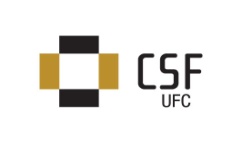    (le « Fournisseur ») demande le droit d’utiliser, pour la durée de la reconnaissance de cette activité de formation (la « Formation »), le Logo UFC qui contiendra le nombre d’UFC correspondant à cette Formation par la CSF :Le Fournisseur s’engage à respecter les règles d’utilisation du Logo UFC suivantes :Utiliser le Logo UFC uniquement pour la FormationNe pas modifier le Logo UFCSoumettre toutes les modifications des contenus et/ou de la durée au préalable à la CSF qui peut, si les contenus ou la durée ne respectent pas les règles applicables du programme de formation continue, retirer la reconnaissance ainsi que le droit d’utiliser le logoLa présente demande est soumise à la réglementation actuelle et future de la CSF portant sur la formation continueEn foi de quoi, je, soussigné(e), , accepte au nom du Fournisseur ces règles pour l’utilisation du Logo UFC de la CSF.SINON
 Je comprends que cocher cette case constitue une signature ayant force légale.Joindre ce formulaire à la demande de reconnaissance d’une activité de formation ou faire parvenir par courriel à accreditation@chambresf.com.FORMULAIREDEMANDE D’AUTORISATION POUR L’UTILISATION DU LOGOCONFIRMANT LA RECONNAISSANCE D’UNE ACTIVITÉ DE FORMATION PAR LA CSFTitre de la Formation :      Titre de la Formation :      Numéro de reconnaissance (si connu) :                        CSFSignature de la personne-ressourceDate